VOZ Y AGRUPACIONES VOCALESCompleta: Las voces se clasifican en __________________ y ____________________ . Las voces de hombre ordenadas de agudo a grave son _____________, ________________ y bajo. Exiten tambien voces masculinas especiales como la del contratenor que canta en un registro sobreagudo.La voz femenina más aguda es la ______________, la contralto corresponde al registro ______________ y la voz intermedia es la __________________ .Elige tu respuesta: 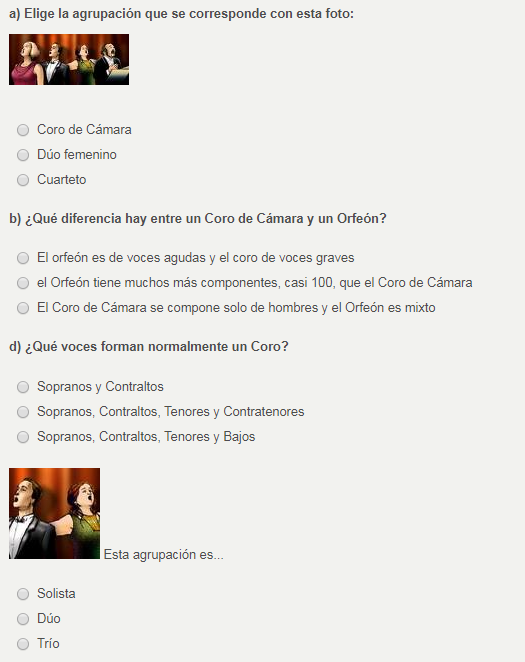 ¿Qué tipo de voces forman una escolanía? EL INSTRUMENTO VOCAL¿Qué tres aparatos intervienen en la producción de la voz?Elige tu respuesta: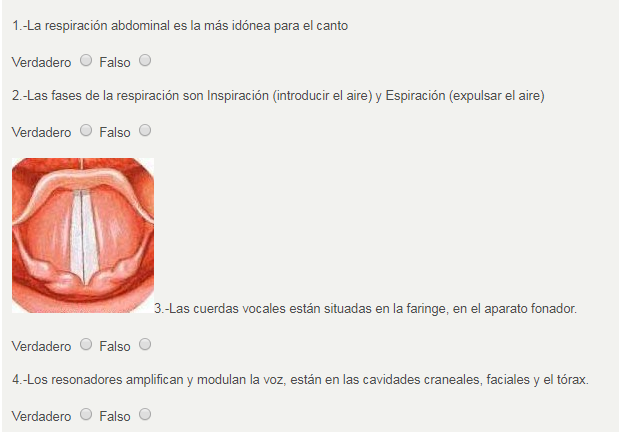 Visualiza el siguiente vídeo e indica qué tipo de agrupación vocal se trata y qué tipo de voces tienen  los cantantes que aparecen: Montserrat Caballé y Freddie Mercury.Busca este enlace al vídeo: https://youtu.be/Y1fiOJDXA-E